Informacje o najczęstszych błędach w ramach procesu aplikowania o środki z budżetu LSR.Szanowni Państwo,
Stowarzyszenie Lokalna Grupa Rybacka „7 Ryb” poniżej dołącza prezentacje o najczęstszych błędach popełnianych przez beneficjentów w trakcie procesu aplikowania o środki z budżetu LSR.
Jednocześnie informujemy, że beneficjent może skorzystać z doradztwa w zakresie aplikowania o środki oraz na etapie ich rozliczania w godzinach pracy biura LGR „7 Ryb” od poniedziałku do piątku w godz. od 7.30 do 15.30, do czego bardzo serdecznie zapraszamy.
Prezentacja o najczęstszych błędach popełnianych przez beneficjentów w trakcie procesu aplikowania o środki z budżetu LSR.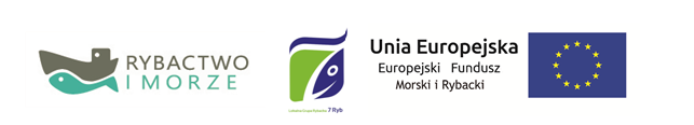 